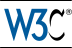 Web Authentication Working Group CharterThe mission of the Web Authentication Working Group, in the Security Activity is to define a client-side API providing strong authentication functionality to Web Applications.Join the Web Authentication Working Group.GoalsThe Web Authentication Working Group will develop recommendation-track specifications defining an API, as well as signature and attestation formats which provide an asymmetric cryptography-based foundation for authentication of users to Web Applications.Overall goals include obviating the use of shared secrets, i.e. passwords, as authentication credentials, facilitating multi-factor authentication support as well as hardware-based key storage while respecting the Same Origin Policy that is guided by the behavior of the Feature Policy that is in place at the time of the request.. ScopeThe Working Group will determine use cases that the API needs to support and use these to derive requirements. Success will be determined by the implementation of API features as defined in this section of the charter. API Features in scope are: (1) Requesting generation of an asymmetric key pair within a specific scope (e.g., an origin); (2) Proving that the browser has possession of a specific private key, where the proof can only be done within the scope of the key pair. In other words, authentication should obey the same origin policy that is guided by the behavior of the Feature Policy that is in place at the time of the request. Dependencies exist on the Credential Management API in the W3C Web Application Security Working Group along with the Client To Authenticator Protocol specification in FIDO. Note that the details of any user experience (such as prompts) will not be normatively specified, although they may be informatively specified for certain function calls. The Web Authentication Working Group should aim to produce specifications that have wide deployment and should adopt, refine and when needed, extend, existing practices and community-driven draft specifications when possible. The APIs should integrate well with Web Applications and so should be developed in concert with Web Application developers and reviewed by the Web Application Security and Web Platform Working Groups. Comprehensive test suites should be developed for the specification to ensure interoperability. User-centric privacy considerations of device management and credentials should be taken into account. The Working Group may produce protocol standards as needed by the API. Out of ScopeOut of scope: federated identity, multi-origin credentials, low-level access to cryptographic operations or key material.Success CriteriaIn order to advance to Proposed Recommendation, each specification is expected to have at least two independent implementations of each feature defined in the specification. The extension listed in the specification are tested at extension framework level for correctness, the functionality of each extension is tested independently.Deliverables Level 1 Recommendation published March 4th 2019. Level 2 Recommendation specification by 1Q2020 incorporating errata of Level 1 Specification and additional authenticator selection criteria.More detailed milestones and updated publication schedules will be available on the group publication status page. Normative Specifications The working group will deliver at least the following: Web Authentication API Level 2This specification will make secure authentication available to Web application developers via a standardized API providing the operations detailed in the scope section. The specifications must contain sections detailing any known security and privacy implications for implementers, Web authors, and end users. The Web Authentication WG will actively seek open security and privacy reviews. The specifications should take advantage of existing platform and operating-system authentication libraries as appropriate. Other Deliverables The working group will produce a test suite and implementation report for its specification(s). Other non-normative documents may be created such as: Use case and requirement documents,Primer or Best Practice documents to support web developers, andProtocol design overview documents or flow diagrams. CoordinationFor all specifications, this Working Group will seek horizontal review for accessibility, internationalization, performance, privacy, and security with the relevant Working or Interest Groups, and with the TAG. Invitation for review will be issued during each major standards-track document transition, including FPWD and CR, and should be issued when major changes occur in a specification.This API should work with a wide variety of authenticators and should not require non-standardized vendor-specific infrastructure. We will establish liaisons with the other standards bodies working on particular authenticators as needed.Additional technical coordination with the following Working Groups will be made, per the W3C Process Document:W3C GroupsWeb Application Security Working GroupCoordination with Credential Management API and application security. Web Platform Working GroupCoordination on API design. Web Payments Working GroupTo liaison over issues related to strong authentication for payments and tokenization.Web Payments Interest GroupTo liaison over issues related to strong authentication for payments and tokenization with FIDO, W3C and EMVCoPrivacy Interest GroupCoordination on privacy implications. Accessible Platform Architectures (APA) Working GroupCoordination to review accessibility requirements for APIs and for any direct user interfaces that may be specified.Decentralized Identifier Working GroupTo liaison over issues related to strong authentication and proof of ownership of decentralized identifiers External OrganizationsIETF HTTP Authentication Working GroupThe IETF HTTP Authentication WG is working on HTTP-based solutions for authentication.IETF Token Binding Working GroupCoordination on token and session management.FIDO 2.0 Working GroupCoordination on Client to Authenticator Protocol.Participation To be successful, this Working Group is expected to have 6 or more active participants for its duration, including representatives from key implementors of this specification, and active Editors and Test Leads for each specification. The Chairs, specification Editors, and Test Leads are expected to contribute half of a day per week towards the Working Group. There is no minimum requirement for other Participants. The group encourages questions, comments and issues on its public mailing lists and document repositories, as described in Communication. The group also welcomes non-Members to contribute technical submissions for consideration, with the agreement from each participant to Royalty-Free licensing of those submissions under the W3C Patent Policy. Communication Technical discussions for this Working Group are conducted in public. Meeting minutes from teleconference and face-to-face meetings will be archived for public review, and technical discussions and issue tracking will be conducted in a manner that can be both read and written to by the general public. Working Drafts and Editor's Drafts of specifications will be developed on a public repository, and may permit direct public contribution requests. Information about the group (including details about deliverables, issues, actions, status, participants, and meetings) will be available from the Web Authentication Working Group home page. Most Web Authentication Working Group teleconferences will focus on discussion of particular specifications, and will be conducted on an as-needed basis. This group primarily conducts its technical work through a GitHub repository and on the public mailing list public-webauthn@w3.org (archive). The public is invited to raise issues on GitHub. The group may use a Member-confidential mailing list for administrative purposes and, at the discretion of the Chairs and members of the group, for member-only discussions in special cases when a participant requests such a discussion. Decision Policy This group will seek to make decisions through consensus and due process, per the W3C Process Document (section 3.3). Typically, an editor or other participant makes an initial proposal, which is then refined in discussion with members of the group and other reviewers, and consensus emerges with little formal voting being required.However, if a decision is necessary for timely progress, but consensus is not achieved after careful consideration of the range of views presented, the Chairs may call for a group vote, and record a decision along with any objections. To afford asynchronous decisions and organizational deliberation, any resolution (including publication decisions) taken in a face-to-face meeting or teleconference will be considered provisional. A call for consensus (CfC) will be issued for all resolutions (for example, via email and/or web-based survey), with a response period from one week to 10 working days, depending on the chair's evaluation of the group consensus on the issue. If no objections are raised on the mailing list by the end of the response period, the resolution will be considered to have consensus as a resolution of the Working Group. All decisions made by the group should be considered resolved unless and until new information becomes available, or unless reopened at the discretion of the Chairs or the Director. This charter is written in accordance with the W3C Process Document (Section 3.4, Votes). Patent Policy To promote the widest adoption of Web standards, W3C Recommendations have a Royalty-Free IP commitment from Working Group participants under the W3C Patent Policy. The W3C Patent Policy Implementation details the disclosure obligations for this group. LicensingThis Working Group will use the W3C Document License for all its deliverables.About this Charter This charter has been created according to section 5 of the Process Document. In the event of a conflict between this document or the provisions of any charter and the W3C Process, the W3C Process shall take precedence. Charter History The following table lists details of all changes from the initial charter, per the W3C Process Document (section 5.2.3):Samuel Weiler (W3C) Copyright© 2016 W3C® ( MIT, ERCIM, Keio, Beihang ), All Rights Reserved. W3C liability, trademark and document use rules apply. Start date 16 September 2019 End date 15 September 2021 ConfidentialityProceedings are publicCharter extensionSee Change History. Chairs John Fontana, Yubico
Anthony Nadalin, Microsoft Team Contacts Wendy Seltzer Meeting Schedule Teleconferences: 1-hour calls will be held weekly. 
Face-to-face: We will meet during the W3C's annual Technical Plenary week; additional face-to-face meetings may be scheduled by consent of the participants, no more than 3 per year. Charter Period Start Date End Date Changes Initial Charter 8 February 2016 8 February 2017 Charter Extension (Announcement) 8 February 2017 8 August 2017 Samuel Weiler added as team contact. Harry Halpin stepped down as team contact. New co-chair (Announcement) no change no change John Fontana appointed as chair, 21 June 2017. Richard Barnes stepped down as chair, 22 March 2017. Charter Extension (Announcement) 8 February 2017 31 October 2017 Charter extended Rechartered (Announcement) 11 October 2017 15 September 2019 Rechartered to include a version 2. 